                                                     Arbeitsblatt - Induktion                         _________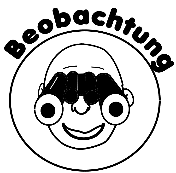 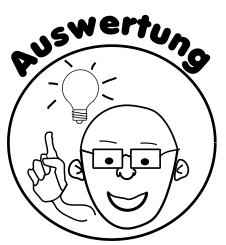 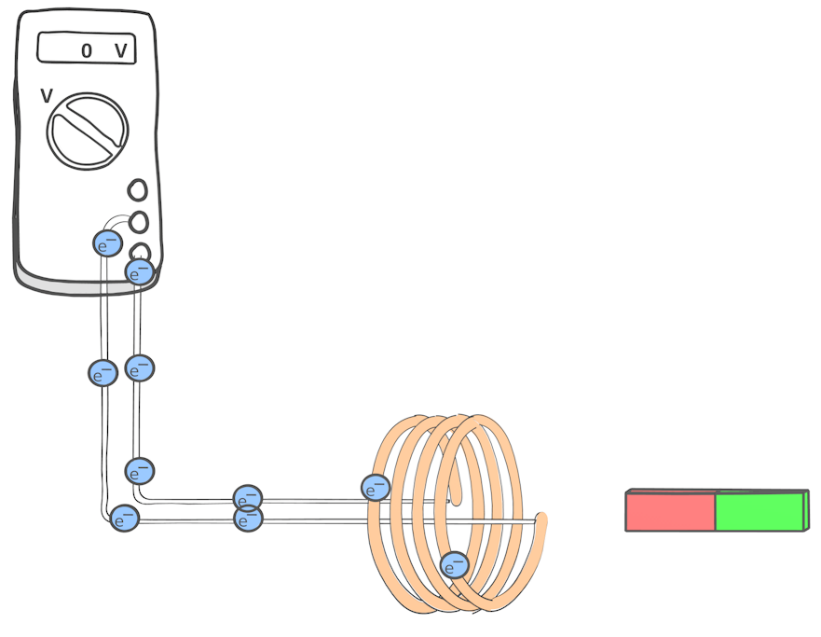 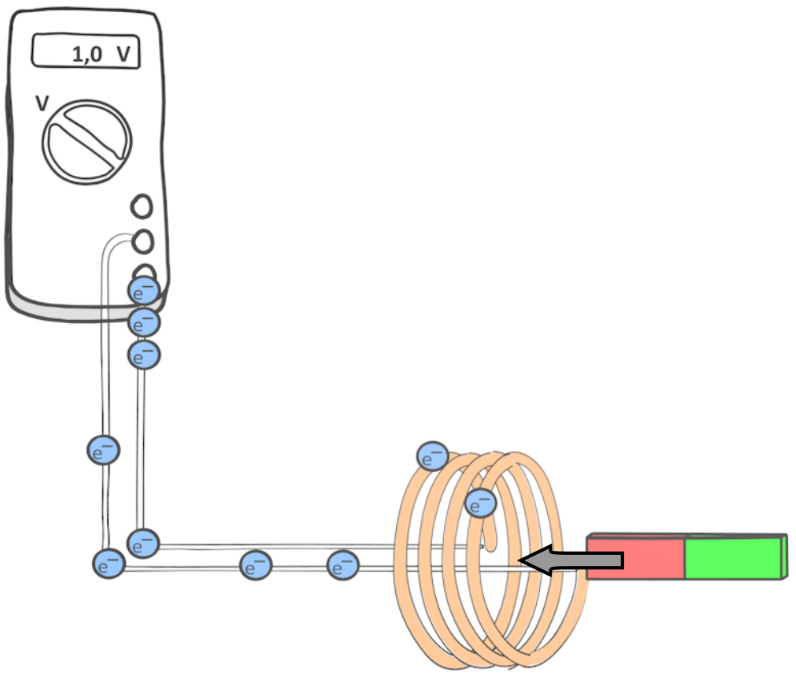 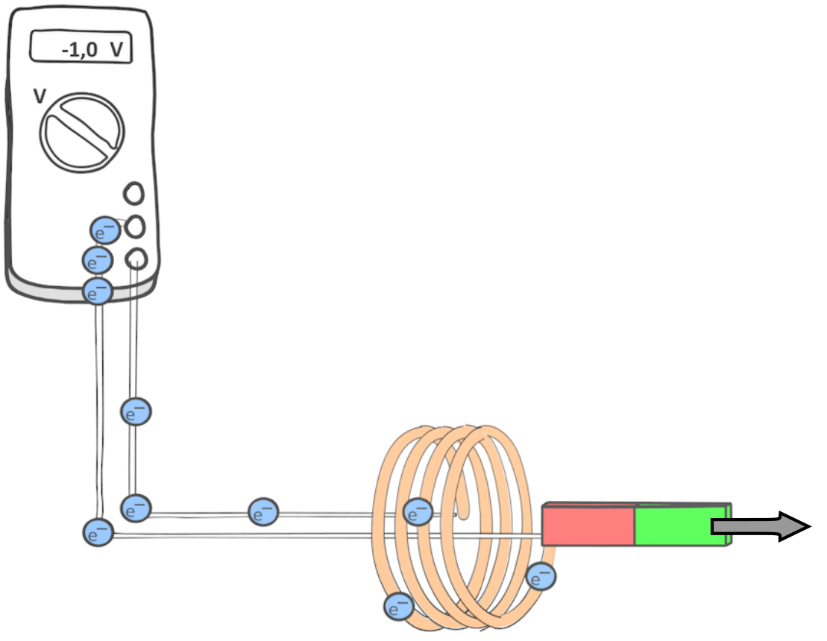 